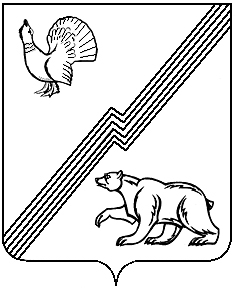 Ханты-Мансийский автономный округ- ЮграМуниципальное образование - городской округгород ЮгорскГЛАВА ГОРОДА ЮГОРСКАРАСПОРЯЖЕНИЕот   30 августа 2007 года	№   899О составе муниципальнойтрехсторонней комиссиипо регулированию социально - трудовыхотношенийВ соответствии со статьями 35 и 35.1 Трудового кодекса Российской Федерации, решением Думы города Югорска от 08.04.2004 № 609 «О положении о муниципальной трехсторонней комиссии по регулированию социально - трудовых отношений» с целью формирования состава муниципальной трехсторонней комиссии по регулированию социально -трудовых отношений:1.	Утвердить полномочных представителей от органа местного самоуправления в
следующем составе:Татьяна Ивановна Долгодворова - заместитель главы города Югорска по социальным вопросам;Елена Владимировна Заварзина - заместитель начальника юридическо-правового управления;Лидия Борисовна Комлева - главный специалист по охране труда отдела по труду комитета по экономической политике.Утвердить координатором муниципальной трехсторонней комиссии по регулированию социально - трудовых отношений Аллу Витальевну Тарасенко - начальника отдела по труду комитета по экономической политике.Контроль за выполнением распоряжения возложить на первого заместителя главы города МИ. Бодака.Глава города Югорска		Р.3. Салахов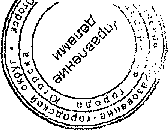 